Publicado en Madrid el 01/09/2020 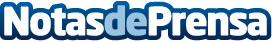 Las grandes marcas y medios europeos alcanzan el billón de interacciones con clientes a través de QualifioLa pandemia del Coronavirus, el halo dejado por la RGPD y la creciente presión sobre las cookies, han provocado que las marcas y los medios europeos intensifiquen sus esfuerzos en la interacción con sus comunidades online a partir de juegos, encuestas, sondeos, concursos, tests y muchos otros formatos interactivosDatos de contacto:Natalia BaqueroResponsable de marketing Qualifio España.627 69 37 39Nota de prensa publicada en: https://www.notasdeprensa.es/las-grandes-marcas-y-medios-europeos-alcanzan_1 Categorias: Internacional Nacional Comunicación Marketing E-Commerce http://www.notasdeprensa.es